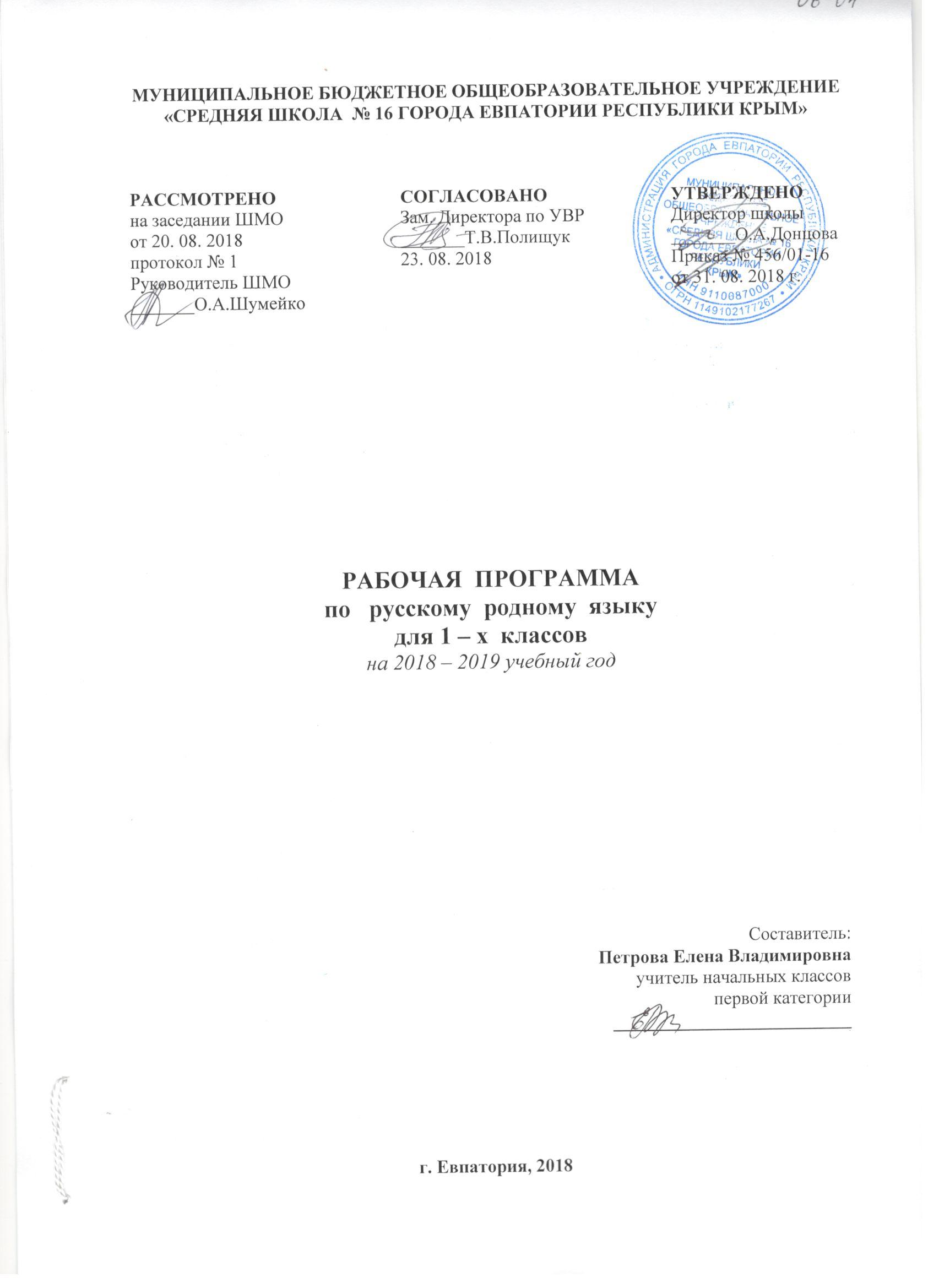 Образовательный стандарт: Федеральный государственный образовательный стандарт начального общего образования, утверждённый приказом Министерства образования и науки РФ№ 373 от 06.10.2009 (с изменениями от 31.12.2015г. № 1576)Рабочая программа по русскому родному языку для 1 класса составлена на основе авторской программы: Русский родной язык : 1 класс : методическое пособие / [О. М. Александрова,  М. И. Кузнецова, Л. В. Петленко и др. ; под ред. О. М. Александровой]. – М. : Учебная литература, 2018. – 32 с.Планируемые результаты освоенияучебного предмета «Русский родной язык» в 1-м классеПредметные результаты изучения учебного предмета «Русский родной язык» на уровне начального общего образования ориентированы на применение знаний, умений и навыков в учебных ситуациях и реальных жизненных условиях.В конце первого года изучения курса русского родного языка в начальной школе обучающийся при реализации содержательной линии «Русский язык: прошлое и настоящее» научится: • распознавать слова, обозначающие предметы традиционного русского быта (дом, одежда), понимать значение устаревших слов по указанной тематике; • использовать словарные статьи учебника для определения лексического значения слова; • понимать значение русских пословиц и поговорок, связанных с изученными темами; при реализации содержательной линии «Язык в действии» научится: • произносить слова с правильным ударением (в рамках изученного); • осознавать смыслоразличительную роль ударения; при реализации содержательной линии «Секреты речи и текста» научится: • различать этикетные формы обращения в официальной и неофициальной речевой ситуации; • владеть правилами корректного речевого поведения в ходе диалога; • использовать в речи языковые средства для свободного выражения мыслей и чувств на родном языке адекватно ситуации общения; • владеть различными приемами слушания научно-познавательных и художественных текстов об истории языка и культуре русского народа; • анализировать информацию прочитанного и прослушанного текста: выделять в нем наиболее существенные факты. Содержание учебного предмета«Русский родной язык» в 1-м классеРаздел 1. Секреты речи и текста (10 ч) Секреты диалога: учимся разговаривать друг с другом и со взрослыми. Диалоговая форма устной речи. Стандартные обороты речи для участия в диалоге (Как вежливо попросить? Как похвалить товарища? Как правильно поблагодарить?). Цели и виды вопросов (вопрос-уточнение, вопрос как запрос на новое содержание).Раздел 2. Язык в действии (10 ч) Как нельзя произносить слова (пропедевтическая работа по предупреждению ошибок в произношении слов). Смыслоразличительная роль ударения. Звукопись в стихотворном художественном тексте. Наблюдение за сочетаемостью слов (пропедевтическая работа по предупреждению ошибок в сочетаемости слов).Раздел 3. Русский язык: прошлое и настоящее (13 ч) Сведения об истории русской письменности: как появились буквы современного русского алфавита. Особенности оформления книг в Древней Руси: оформление красной строки и заставок. Практическая работа. Оформление буквиц и заставок. Слова, обозначающие предметы традиционного русского быта: 1) Дом в старину: что как называлось (изба, терем, хоромы, горница, светлица, светец, лучина и т. д.). 2) Как называлось то, во что одевались в старину (кафтан, кушак, рубаха, сарафан, лапти и т. д.). Имена в малых жанрах фольклора (в пословицах, поговорках, загадках, прибаутках). Проектное задание. Словарь в картинках. Тематическое планирование№ разделаназвание разделакол-во часов1Секреты речи и текста.10 ч2Язык в действии. 10 ч3Русский язык: прошлое и настоящее. 13 чИтого33 ч